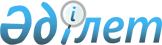 О внесении изменений в решение районного маслихата от 11 апреля 2016 года № 15 "Об утверждении Правил оказания социальной помощи, установления размеров и определения перечня отдельных категорий нуждающихся граждан в Темирском районе"
					
			Утративший силу
			
			
		
					Решение маслихата Темирского района Актюбинской области от 2 марта 2018 года № 191. Зарегистрировано Управлением юстиции Темирского района Актюбинской области 26 марта 2018 года № 3-10-180. Утратило силу решением Темирского районного маслихата Актюбинской области от 8 сентября 2023 года № 78
      Сноска. Утратило силу решением Темирского районного маслихата Актюбинской области от 08.09.2023 № 78 (вводится в действие по истечении десяти календарных дней после дня его первого официального опубликования).
      В соответствии с подпунктом 4) пункта 1 статьи 56 Кодекса Республики Казахстан от 4 декабря 2008 года "Бюджетный кодекс Республики Казахстан", статьей 6 Закона Республики Казахстан от 23 января 2001 года "О местном государственном управлении и самоуправлении в Республике Казахстан", статьей 50 Закона Республики Казахстан от 6 апреля 2016 года "О правовых актах" Темирский районный маслихат РЕШИЛ:
      1. Внести в решение Темирского районного маслихата от 11 апреля 2016 года № 15 "Об утверждении Правил оказания социальной помощи, установления размеров и определения перечня отдельных категорий нуждающихся граждан в Темирском районе" (зарегистрированное в реестре государственной регистрации нормативных правовых актов № 4903, опубликованное 27 мая 2016 года в газете "Темір") следующие изменения:
      в Правилах оказания социальной помощи, установления размеров и определения перечня отдельных категорий нуждающихся граждан в Темирском районе, утвержденных указанным решением:
      в пункте 7 слова "День семьи – второе воскресенье сентября;" исключить;
      в пункте 8:
      подпункт 3) изложить в следующей новой редакции:
      "3) малообеспеченным семьям, получателям государственной адресной социальной помощи, в размере 1 (одного) месячного расчетного показателя,
      согласно списков государственного учреждения "Темирский районный отдел занятости и социальных программ";
      подпункт 7) пункта 12 исключить.
      2. Государственному учреждению "Аппарат Темирского районного маслихата" в установленном законодательством порядке обеспечить:
      1) государственную регистрацию настоящего решения в Управлении юстиции Темирского района;
      2) направление настоящего решения на официальное опубликование в периодических печатных изданиях и Эталонном контрольном банке нормативных правовых актов Республики Казахстан;
      3) размещение настоящего решения на интернет – ресурсе Темирского районного маслихата.
      3. Настоящее решение вводится в действие по истечении десяти календарных дней после дня его первого официального опубликования.
					© 2012. РГП на ПХВ «Институт законодательства и правовой информации Республики Казахстан» Министерства юстиции Республики Казахстан
				
      Председатель сессии Темирского районного маслихата

      Б. АБДЫҒАЛИ

      Секретарь Темирского районного маслихата

      Б. ИЗБАСОВ

      "СОГЛАСОВАНО"

      Руководитель управления координации занятости и

      социальных программ Актюбинской области

      ______________ К.Утаров

      "_____" _______________ 2018 года
